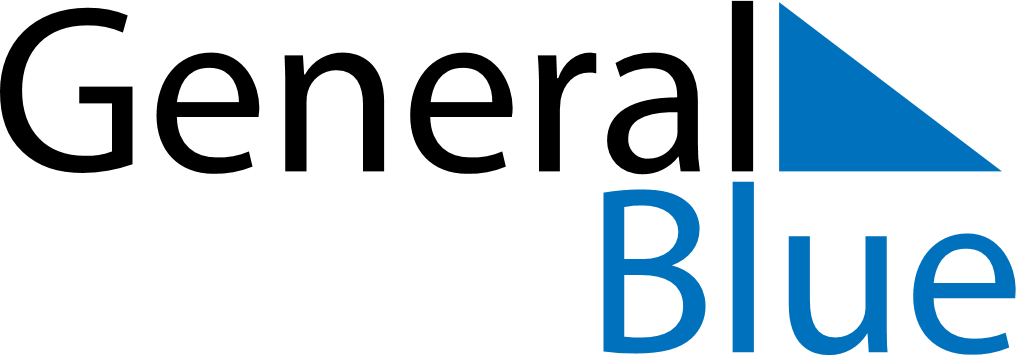 April 2019April 2019April 2019April 2019VaticanVaticanVaticanSundayMondayTuesdayWednesdayThursdayFridayFridaySaturday1234556789101112121314151617181919202122232425262627Easter MondaySaint George - Name day of the Holy Father282930